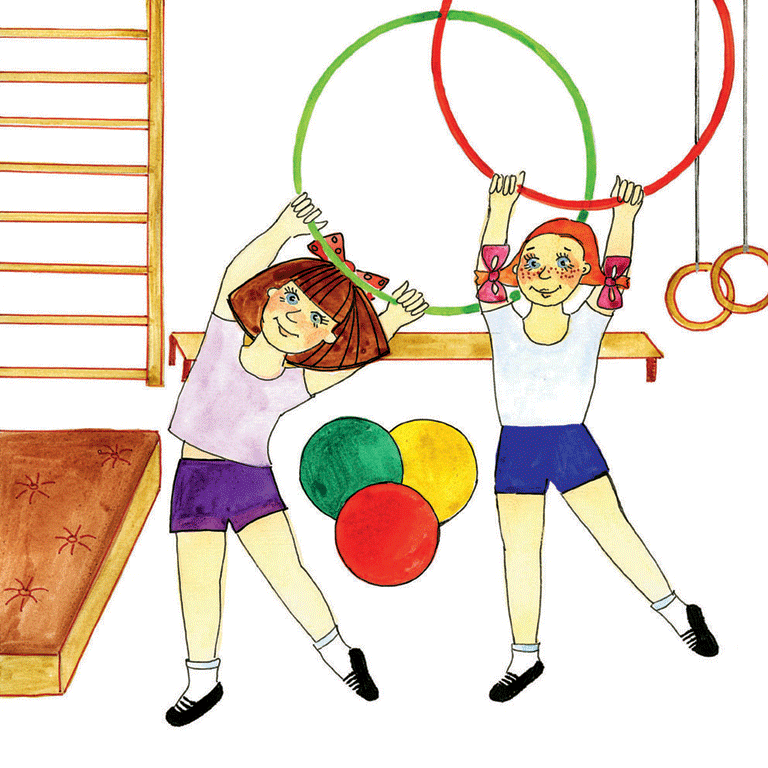 НОД «Физическая культура»Инструктор по ФК МБДОУ д/с о/в № 14Ягосфарова С.Н.Задачи.Оздоровительные:удовлетворять потребность детей в движении;укреплять здоровье детей посредством упражнений с использованием нестандартного оборудования; развивать мышцы стопы с помощью специальных упражнений по профилактики плоскостопия;продолжать следить за правильной осанкой в различных видах деятельности.Образовательные:Упражнять детей: прыгать на двух ногах на мат, с трёх шагов;в ходьбе в колонне по одному, на носках, руки вверх, на пятках, руки за головой, с высоким подниманием колен, руки на поясе.Закреплять умение:подлезать под дугу правым и левым боком в группировке, не касаясь руками пола;Совершенствовать умение:отбивание мяча правой и левой рукой поочерёдно на месте, бросание мяча вверх с хлопками;бегать в колонне по одному, с захлёстыванием голени, боковым галопом правым и левым боком по сигналу; поскоками.Воспитательные:формировать у детей потребность в регулярных занятиях физической культурой;Воспитывать доброту, отзывчивость, желание помогать друг другу в игре соревновании.Виды интеграции образовательных областей Здоровье: продолжать следить за правильной осанкой в различных видах деятельности.Безопасность: формировать навыки дисциплинированности и сознательного выполнения правил безопасности.Социализация: поощрять проявления смелости, находчивости, выдержки.Труд: убирать физкультурный инвентарь и оборудование после проведения физкультурных упражнений.Познание: развивать восприятие предметов по расположению в пространстве во время перестроения в колонну.Тип НОД:учебно-тренировочноеВремя: 30 мин.Место проведения: физкультурный зал.Оборудование: скамейка гимнастическая – 1 шт.; дуга – 4 шт.; мат – 3 шт.; гантели (бутылочки с песком весом 150г) – по 2 шт. для каждого ребёнка; стойка – 2шт.; «Кубанки» - 2 шапки казака; лошадки - 2 шт..Содержание движенийДозировка Организация, методические рекомендации Вводная частьВводная частьВводная частьПостроение в шеренгу, проверка осанки и равнениеПерестроение в колонну.Ходьба:- обычная,- на носках, руки вверх,- на пятках, руки за головой,- с высоким подниманием колен, руки на поясе1 минРуки на поясе, на носках марш. Спина прямая, голова приподнята, локти в стороны, идем красиво. 
Руки за голову, на пятках марш. Спина прямая, голову не опускаем. Руки напряжены. Руки на поясе, с высоким подниманием колен марш. Спина прямая, голову не опускаем. Руки напряжены. Молодцы.Бег:- обычный;- с захлёстыванием голени;- боковой галоп правым и левым боком по сигналу, руки на поясе;- поскоками.1,5 минСогнули руки в локтях, бегом марш. Бежим легко, голова приподнята, руки работают. Молодцы, не наталкиваемся друг на друга. Соблюдать дистанциюРаздача предметовПерешли на ходьбу, берём гантели.Перестроение в 3 колонныОсновная частьОсновная частьОсновная частьОРУ (с гантелями)ОРУ (с гантелями)ОРУ (с гантелями)И.п.: о.с., руки с гантелями внизу.В:- руки в стороны; вверх; в стороны; и.п.7 разДети начинают вместе с инструктором по ФК, заканчивают сами. И.п.: стоя, ноги на ширине плеч, руки с гантелями прижаты к груди.В:- поворот на право (влево), руки в стороны; и.п.по 5 раз в каждую сторону.ноги от пола не отрывать.И.п.: стоя на коленях, руки с гантелями внизу.В.: сесть на пол справа, руки в сторону, вернуться в и.п., то же влево.по 5 раз в каждую сторону.Выполнять в медленном, а затем в умеренном темпе.И.п.: сидя, руки с гантелями перед грудью.В.: пружинистый наклон вперёд; коснуться гантелями ступней ног; и.п.7 разНоги прямыеИ.п. – стоя, пятки вместе, носки врозь, руки с гантелями внизу.В.: присесть, одновременно развести колени врозь и руки вперед; и.п.8 разСпина прямаяИ.п. – о.с., руки с гантелями внизу.В.: прыжки одна нога вперёд, другая назад, одновременно руки вперёд – назад.3 раза по 30 прыжковЧередовать с ходьбойИндивидуальные указания«Штангист» (дыхательное упражнение).И.п. о.с., руки внизу.В.: поднять руки к груди – вдох; вернуться в и.п. - выдох4 разаГлубоко вдохнуть – медленный плавный выдох.И.п. – о.с.- гантели лежат на полу. В.: катание гантелей поочередно правой и левой ногой.10 раз каждой ногойСпина прямая.ОВДпрыжки на двух ногах на мат, с трёх шагов;3 разаПоказ ребёнком.При выполнении прыжков на мат, использовать взмах рук.Поточное друг за другомподлезание под дугу правым и левым боком в группировке, не касаясь руками пола.3 разаПодойти к дуге, присесть, сгруппироваться в «комочек» и пройти под дугой, не касаясь её верхнего края, затем подойти к следующему пособию.Поточное друг за другом.отбивание мяча правой и левой рукой поочерёдно на месте, бросание мяча вверх с хлопками;3 разаРука, отбивающая мяч, согнута в локте, а кисть с расставленными пальцами накладываются на мяч сверху и от себя. Удары по мячу выполняются равномерно.Дети помогают в уборке инвентаря.Кубанская народная игра «Коники» Проводится как эстафета. У всех «Кони» едут по свистку наперегонки к плетню, на котором висит шляпа. Победит та команда, кто первой возьмёт шляпу.3 разаЗа стартовую линию не заступаем и действуем по сигналу.Заключительная частьЗаключительная частьЗаключительная частьМалоподвижная игра «У меня  есть всё!»Есть у кровати спинка, (о.с.).А у чайника – носик, (приставляют два кулачка к носу, один за другим.)А у тумбочки – ножки, (садятся на корточки.)А у кастрюли – ручки.(руки ставят на пояс.)А в этой большой кастрюли (показывают кастрюлю, сомкнув руки перед грудью в круг.)Есть очень вкусный компот. («заглядывают» в кастрюлю.)А у меня – И ножки, (показывают ножки.)И ручки, (показывают ручки.)И носик, (показывают носик.)И спинка, (показывают спинку.)И вот ещё что – Очень голодный живот! (показывают живот.)Малоподвижная игра «У меня  есть всё!»Есть у кровати спинка, (о.с.).А у чайника – носик, (приставляют два кулачка к носу, один за другим.)А у тумбочки – ножки, (садятся на корточки.)А у кастрюли – ручки.(руки ставят на пояс.)А в этой большой кастрюли (показывают кастрюлю, сомкнув руки перед грудью в круг.)Есть очень вкусный компот. («заглядывают» в кастрюлю.)А у меня – И ножки, (показывают ножки.)И ручки, (показывают ручки.)И носик, (показывают носик.)И спинка, (показывают спинку.)И вот ещё что – Очень голодный живот! (показывают живот.)Малоподвижная игра «У меня  есть всё!»Есть у кровати спинка, (о.с.).А у чайника – носик, (приставляют два кулачка к носу, один за другим.)А у тумбочки – ножки, (садятся на корточки.)А у кастрюли – ручки.(руки ставят на пояс.)А в этой большой кастрюли (показывают кастрюлю, сомкнув руки перед грудью в круг.)Есть очень вкусный компот. («заглядывают» в кастрюлю.)А у меня – И ножки, (показывают ножки.)И ручки, (показывают ручки.)И носик, (показывают носик.)И спинка, (показывают спинку.)И вот ещё что – Очень голодный живот! (показывают живот.)Мне было очень приятно заниматься с вами. Вы красиво и правильно выполняли упражнения ползанье по гимнастической скамейке на животе, подлезание под дугу и прыжки на двух ногах на мат. Вы молодцы, со всеми заданиями справились. Мы с вами будем дружить со спортом, делать зарядку, закаляться и вырастим сильными, здоровыми и смелыми.Мне было очень приятно заниматься с вами. Вы красиво и правильно выполняли упражнения ползанье по гимнастической скамейке на животе, подлезание под дугу и прыжки на двух ногах на мат. Вы молодцы, со всеми заданиями справились. Мы с вами будем дружить со спортом, делать зарядку, закаляться и вырастим сильными, здоровыми и смелыми.Мне было очень приятно заниматься с вами. Вы красиво и правильно выполняли упражнения ползанье по гимнастической скамейке на животе, подлезание под дугу и прыжки на двух ногах на мат. Вы молодцы, со всеми заданиями справились. Мы с вами будем дружить со спортом, делать зарядку, закаляться и вырастим сильными, здоровыми и смелыми.